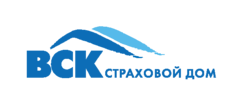 Менеджер по дистанционному сервисуот 50 000,00 до 70 000,00 руб. НА РУКИТребуемый опыт работы: возможно без опытаПолная занятость, полный день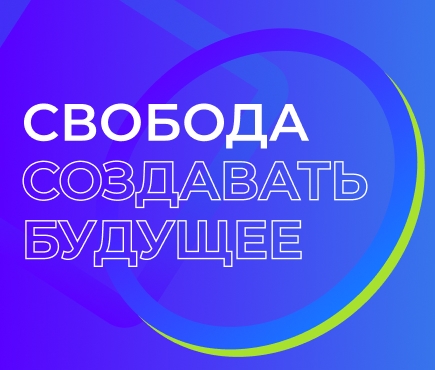 Привет!
Мы команда ВСК!Наша страховая компания — это команда неравнодушных людей, где каждый может реализовать себя и достигать выдающихся результатов вместе с компанией. Мы даем возможность сделать шаг за рамки и достигнуть большего, чем сами от себя ожидаем. ВСК дает свободу создавать будущее.Ценности компании откликаются в каждом из нас: клиенты, партнеры, развитие, технологии. Присоединяйся и ты!КЛЮЧЕВЫЕ ЗАДАЧИ:Работа с теплой базой клиентов;Организовывать продвижение мобильного приложения ВСК-страхование среди сотрудников организаций-действующих клиентов;Проводить переговоры с руководителями ключевых предприятий и презентации для сотрудников предприятий;ЧТО МЫ ЖДЁМ:Опыт работы в сфере финансовых институтов (страховые/лизинговые компании/банки) будет вашим преимуществом;Высшее образование;Уверенный пользователь ПК;Ключевые навыки: публичные выступления, проведение массовых презентаций, ведение переговоровУ НАС ЕСТЬ:График работы 5/2 (суббота/воскресенье выходной);пн-чт с 9:00 до 18:00, пят. с 9:00 до 16:45;Ежегодные оплачиваемые отпуска (36 дней);Мы предлагаем:Официальное оформление по ТК РФЕжемесячная премияОбучение за счет компанииДМС с первого рабочего дняЛичностное развитие и карьерный ростОплачиваемые больничные листыКорпоративные скидки и скидки от партнеровФинансовая поддержка при значимых событиях в жизниРазвитая корпоративная культураКонтактная информацияАнна Гончарова 8 965 919 83 11 Место расположения офиса: 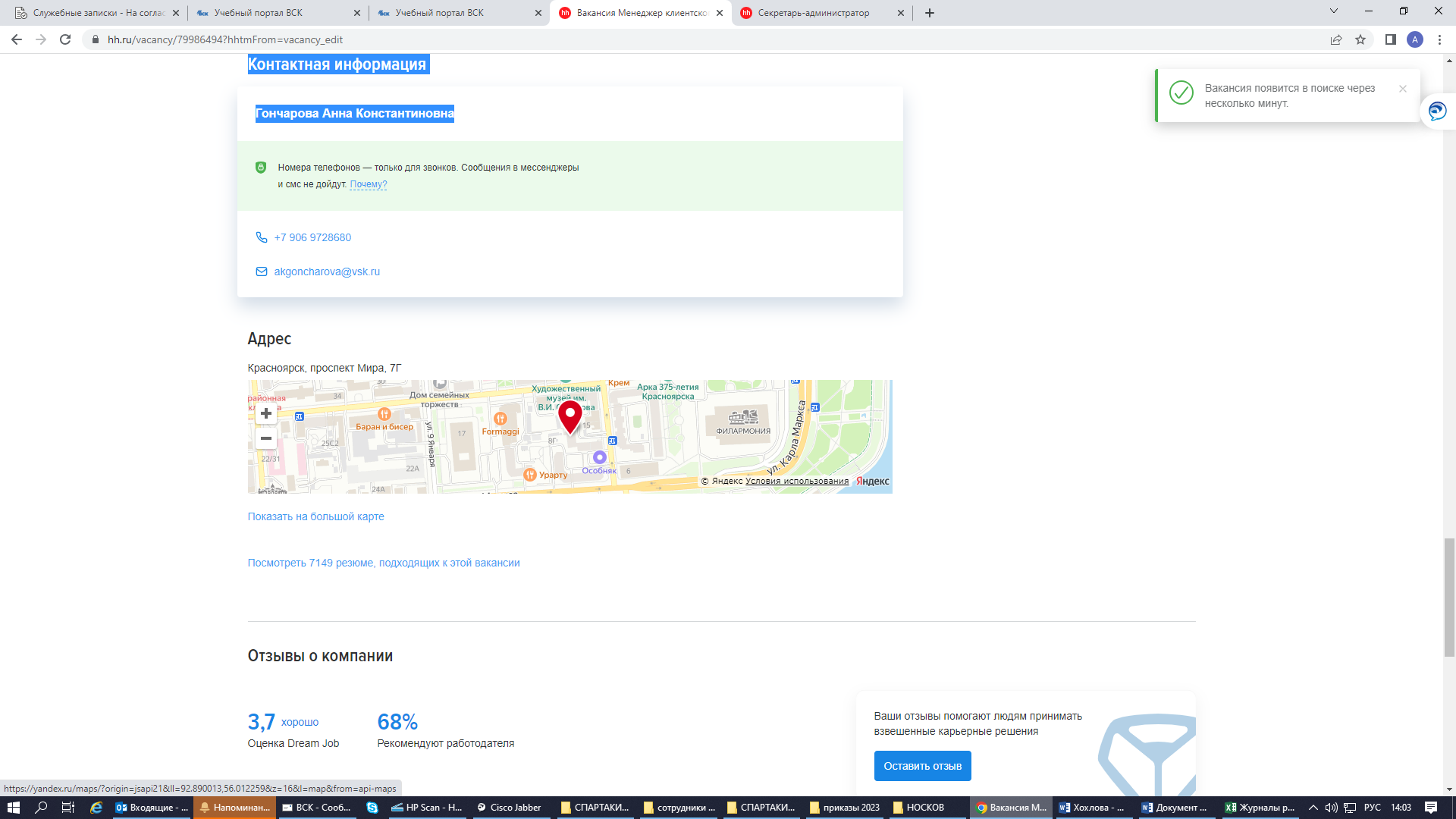 